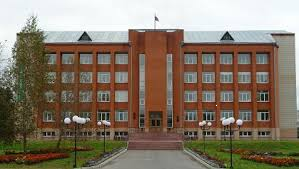 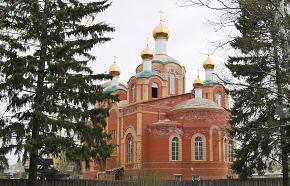 ПАСПОРТ Колпашевского района (свод по муниципальным образованиям)за 2014 год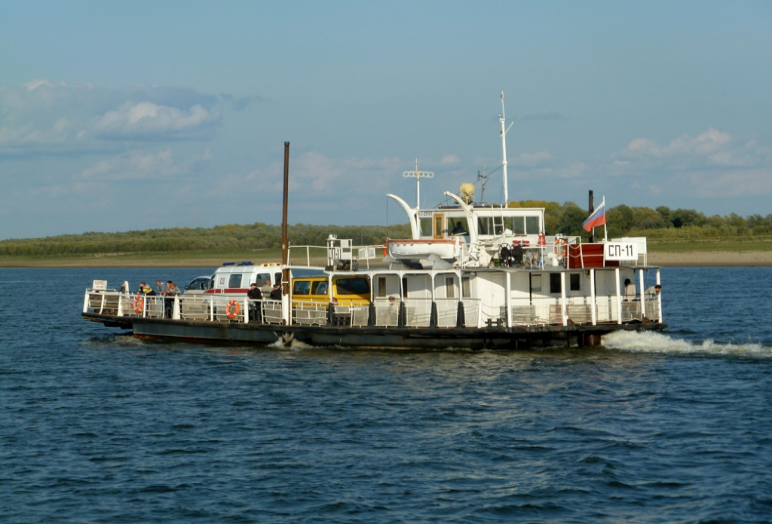 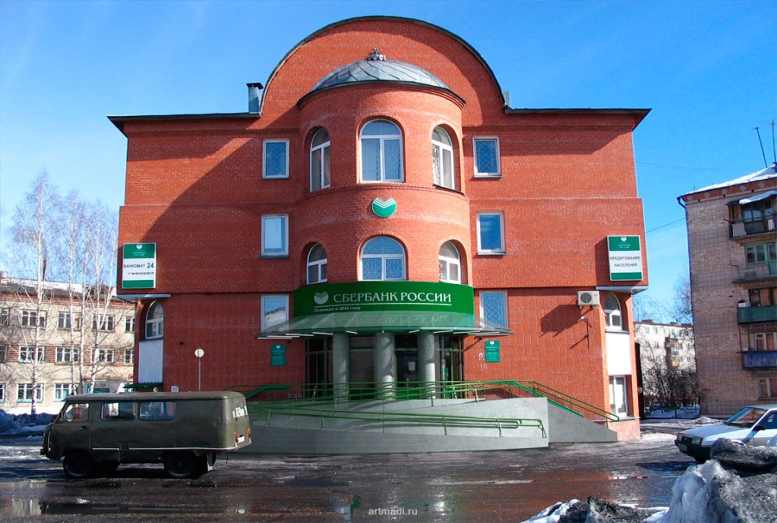 * Информация заполнена по данным Томскстата и отдела муниципального хозяйства Администрации Колпашевского района.* Информация заполнена по данным Томскстата и отдела муниципального хозяйства Администрации Колпашевского района.Паспорт Колпашевского района подготовлен отделом экономики и стратегического планирования по итогам проверки Паспортов, представленных муниципальными образованиями, расположенными на территории района.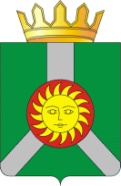 Приложение № 2
к постановлению Администрации
 Колпашевского района
от 11.07.2014 № 668Приложение № 2
к постановлению Администрации
 Колпашевского района
от 11.07.2014 № 668Таблица 1Таблица 1Общая характеристика муниципального образованияОбщая характеристика муниципального образованияОбщая характеристика муниципального образованияОбщая характеристика муниципального образованияОбщая характеристика муниципального образованияОбщая характеристика муниципального образованияОбщая характеристика муниципального образованияОбщая характеристика муниципального образованияОбщая характеристика муниципального образованияОбщая характеристика муниципального образованияТерритория муниципального образования (Ф-22-1)Территория муниципального образования (Ф-22-1)Территория муниципального образования (Ф-22-1)Территория муниципального образования (Ф-22-1)Территория муниципального образования (Ф-22-1)Территория муниципального образования (Ф-22-1)Территория муниципального образования (Ф-22-1)Территория муниципального образования (Ф-22-1)Территория муниципального образования (Ф-22-1)Территория муниципального образования (Ф-22-1)Категории земельед. изме-ренияед. изме-ренияобщая площадьобщая площадьв том числев том числев том числев том числев том числеКатегории земельед. изме-ренияед. изме-ренияобщая площадьобщая площадьв собствен-ности гражданв собствен-ности гражданв собствен-ности юридических лицв собствен-ности юридических лицв государствен-ной и муниципаль-ной собственностиЗемли сельскохозяйственного назначения гага104 880104 88033 75133 751111171 118Земли населенных пунктов гага30 12530 12594794711611629 062в том числе:гагагородских населенных пунктовгага26 63526 635373373373726 225сельских населенных пунктовгага3 4903 49057457479792 837Земли промышленности, энергетики, транспорта, связи, радиовещания, телевидения, земли для обеспечения космической деятельности, земли обороны, безопасности и земли иного специального назначениягага93293277925Земли особо охраняемых природных территорий и объектовгагаЗемли лесного фондагага1 511 6041 511 6041 511 604Земли водного фондагага17 94417 94417 944Земли запасагага45 75345 75345 753Итого земель в административных границахгага1 711 2381 711 23834 69834 6981341341 676 406Административно - территориальное делениеАдминистративно - территориальное делениеАдминистративно - территориальное делениеАдминистративно - территориальное делениеАдминистративно - территориальное делениеПоказателиПоказателина 01.01.2015г.на 01.01.2015г.на 01.01.2015г.Городское поселение, ед.Городское поселение, ед.111Сельские поселения, ед.Сельские поселения, ед.888Количество населенных пунктов, ед.Количество населенных пунктов, ед.373737Расстояние до областного центра, км.Расстояние до областного центра, км.320320320Общая протяженность автомобильных дорог, км.Общая протяженность автомобильных дорог, км.854,379854,379854,379Таблица 2Таблица 2Население муниципального образованияНаселение муниципального образованияНаселение муниципального образованияНаселение муниципального образованияНаселение муниципального образованияНаселение муниципального образованияНаселение муниципального образованияНаселение муниципального образованияНаселение муниципального образованияПоказателиПоказателиПоказателиПоказателиПоказателиЕдиница измерения на 01.01.2015г.на 01.01.2015г.на 01.01.2015г.ПоказателиПоказателиПоказателиПоказателиПоказателиЕдиница измерения всегов том числе:в том числе:ПоказателиПоказателиПоказателиПоказателиПоказателиЕдиница измерения всегомужчин женщинЧисленность, возрастной состав населенияЧисленность, возрастной состав населенияЧисленность, возрастной состав населенияЧисленность, возрастной состав населенияЧисленность, возрастной состав населенияЧисленность, возрастной состав населенияЧисленность, возрастной состав населенияЧисленность, возрастной состав населенияЧисленность, возрастной состав населенияЧисленность постоянного населения,  в том числе*:Численность постоянного населения,  в том числе*:Численность постоянного населения,  в том числе*:Численность постоянного населения,  в том числе*:Численность постоянного населения,  в том числе*:тыс.чел. 38,83918,09420,745трудоспособного возраста  **трудоспособного возраста  **трудоспособного возраста  **трудоспособного возраста  **трудоспособного возраста  **тыс.чел. 20,53810,9659,573старше трудоспособного возраста***старше трудоспособного возраста***старше трудоспособного возраста***старше трудоспособного возраста***старше трудоспособного возраста***тыс.чел. 10,1172,9297,188моложе трудоспособного возраста****моложе трудоспособного возраста****моложе трудоспособного возраста****моложе трудоспособного возраста****моложе трудоспособного возраста****тыс.чел. 8,1844,2003,984Показатели естественного движения населенияПоказатели естественного движения населенияПоказатели естественного движения населенияПоказатели естественного движения населенияПоказатели естественного движения населенияПоказатели естественного движения населенияПоказатели естественного движения населенияПоказатели естественного движения населенияПоказатели естественного движения населенияЧисло родившихся за годЧисло родившихся за годЧисло родившихся за годЧисло родившихся за годЧисло родившихся за годтыс.чел. 0,605Число умерших за годЧисло умерших за годЧисло умерших за годЧисло умерших за годЧисло умерших за годтыс.чел. 0,636Естественный прирост (+), убыль (-)Естественный прирост (+), убыль (-)Естественный прирост (+), убыль (-)Естественный прирост (+), убыль (-)Естественный прирост (+), убыль (-)тыс.чел. -0,031Браки и разводыБраки и разводыБраки и разводыБраки и разводыБраки и разводыБраки и разводыБраки и разводыБраки и разводыБраки и разводыЧисло зарегистрированных браков за годЧисло зарегистрированных браков за годЧисло зарегистрированных браков за годЧисло зарегистрированных браков за годЧисло зарегистрированных браков за годед.367Число зарегистрированных разводов за годЧисло зарегистрированных разводов за годЧисло зарегистрированных разводов за годЧисло зарегистрированных разводов за годЧисло зарегистрированных разводов за годед.263Механическое движение населенияМеханическое движение населенияМеханическое движение населенияМеханическое движение населенияМеханическое движение населенияМеханическое движение населенияМеханическое движение населенияМеханическое движение населенияМеханическое движение населенияЧисло прибывших за год                               Число прибывших за год                               Число прибывших за год                               Число прибывших за год                               Число прибывших за год                               тыс.чел. 1,622Число выбывших за годЧисло выбывших за годЧисло выбывших за годЧисло выбывших за годЧисло выбывших за годтыс.чел. 1,903Механический прирост населения (+), убыль (-)Механический прирост населения (+), убыль (-)Механический прирост населения (+), убыль (-)Механический прирост населения (+), убыль (-)Механический прирост населения (+), убыль (-)тыс.чел. -0,281* Значение показателя  заполнено по данным Томскстата.* Значение показателя  заполнено по данным Томскстата.* Значение показателя  заполнено по данным Томскстата.* Значение показателя  заполнено по данным Томскстата.* Значение показателя  заполнено по данным Томскстата.* Значение показателя  заполнено по данным Томскстата.* Значение показателя  заполнено по данным Томскстата.* Значение показателя  заполнено по данным Томскстата.* Значение показателя  заполнено по данным Томскстата.** Население трудоспособного возраста: мужчины 16-59 лет, женщины - 16-54 лет за минусом числа неработающих инвалидов 1 и 2 в трудоспособном возрасте, получающих пенсии, и численности неработающих пенсионеров в трудоспособном возрасте, получающих пенсии на льготных условиях.** Население трудоспособного возраста: мужчины 16-59 лет, женщины - 16-54 лет за минусом числа неработающих инвалидов 1 и 2 в трудоспособном возрасте, получающих пенсии, и численности неработающих пенсионеров в трудоспособном возрасте, получающих пенсии на льготных условиях.** Население трудоспособного возраста: мужчины 16-59 лет, женщины - 16-54 лет за минусом числа неработающих инвалидов 1 и 2 в трудоспособном возрасте, получающих пенсии, и численности неработающих пенсионеров в трудоспособном возрасте, получающих пенсии на льготных условиях.** Население трудоспособного возраста: мужчины 16-59 лет, женщины - 16-54 лет за минусом числа неработающих инвалидов 1 и 2 в трудоспособном возрасте, получающих пенсии, и численности неработающих пенсионеров в трудоспособном возрасте, получающих пенсии на льготных условиях.** Население трудоспособного возраста: мужчины 16-59 лет, женщины - 16-54 лет за минусом числа неработающих инвалидов 1 и 2 в трудоспособном возрасте, получающих пенсии, и численности неработающих пенсионеров в трудоспособном возрасте, получающих пенсии на льготных условиях.** Население трудоспособного возраста: мужчины 16-59 лет, женщины - 16-54 лет за минусом числа неработающих инвалидов 1 и 2 в трудоспособном возрасте, получающих пенсии, и численности неработающих пенсионеров в трудоспособном возрасте, получающих пенсии на льготных условиях.** Население трудоспособного возраста: мужчины 16-59 лет, женщины - 16-54 лет за минусом числа неработающих инвалидов 1 и 2 в трудоспособном возрасте, получающих пенсии, и численности неработающих пенсионеров в трудоспособном возрасте, получающих пенсии на льготных условиях.** Население трудоспособного возраста: мужчины 16-59 лет, женщины - 16-54 лет за минусом числа неработающих инвалидов 1 и 2 в трудоспособном возрасте, получающих пенсии, и численности неработающих пенсионеров в трудоспособном возрасте, получающих пенсии на льготных условиях.** Население трудоспособного возраста: мужчины 16-59 лет, женщины - 16-54 лет за минусом числа неработающих инвалидов 1 и 2 в трудоспособном возрасте, получающих пенсии, и численности неработающих пенсионеров в трудоспособном возрасте, получающих пенсии на льготных условиях.*** Население старше трудоспособного возраста: мужчины - 60 лет и старше, женщины - 55 лет и старше.*** Население старше трудоспособного возраста: мужчины - 60 лет и старше, женщины - 55 лет и старше.*** Население старше трудоспособного возраста: мужчины - 60 лет и старше, женщины - 55 лет и старше.*** Население старше трудоспособного возраста: мужчины - 60 лет и старше, женщины - 55 лет и старше.*** Население старше трудоспособного возраста: мужчины - 60 лет и старше, женщины - 55 лет и старше.*** Население старше трудоспособного возраста: мужчины - 60 лет и старше, женщины - 55 лет и старше.*** Население старше трудоспособного возраста: мужчины - 60 лет и старше, женщины - 55 лет и старше.*** Население старше трудоспособного возраста: мужчины - 60 лет и старше, женщины - 55 лет и старше.*** Население старше трудоспособного возраста: мужчины - 60 лет и старше, женщины - 55 лет и старше.**** Население моложе трудоспособного возраста: дети и подростки до 16 лет.**** Население моложе трудоспособного возраста: дети и подростки до 16 лет.**** Население моложе трудоспособного возраста: дети и подростки до 16 лет.**** Население моложе трудоспособного возраста: дети и подростки до 16 лет.**** Население моложе трудоспособного возраста: дети и подростки до 16 лет.**** Население моложе трудоспособного возраста: дети и подростки до 16 лет.**** Население моложе трудоспособного возраста: дети и подростки до 16 лет.**** Население моложе трудоспособного возраста: дети и подростки до 16 лет.   Население постоянное: население, которое имеет постоянное место жительства в данном населенном пункте или на данной территории.   Население постоянное: население, которое имеет постоянное место жительства в данном населенном пункте или на данной территории.   Население постоянное: население, которое имеет постоянное место жительства в данном населенном пункте или на данной территории.   Население постоянное: население, которое имеет постоянное место жительства в данном населенном пункте или на данной территории.   Население постоянное: население, которое имеет постоянное место жительства в данном населенном пункте или на данной территории.   Население постоянное: население, которое имеет постоянное место жительства в данном населенном пункте или на данной территории.   Население постоянное: население, которое имеет постоянное место жительства в данном населенном пункте или на данной территории.   Население постоянное: население, которое имеет постоянное место жительства в данном населенном пункте или на данной территории.   Население постоянное: население, которое имеет постоянное место жительства в данном населенном пункте или на данной территории.   Естественный прирост населения - абсолютная величина разности между числами родившихся  и умерших за определенный промежуток времени.   Естественный прирост населения - абсолютная величина разности между числами родившихся  и умерших за определенный промежуток времени.   Естественный прирост населения - абсолютная величина разности между числами родившихся  и умерших за определенный промежуток времени.   Естественный прирост населения - абсолютная величина разности между числами родившихся  и умерших за определенный промежуток времени.   Естественный прирост населения - абсолютная величина разности между числами родившихся  и умерших за определенный промежуток времени.   Естественный прирост населения - абсолютная величина разности между числами родившихся  и умерших за определенный промежуток времени.   Естественный прирост населения - абсолютная величина разности между числами родившихся  и умерших за определенный промежуток времени.   Естественный прирост населения - абсолютная величина разности между числами родившихся  и умерших за определенный промежуток времени.   Естественный прирост населения - абсолютная величина разности между числами родившихся  и умерших за определенный промежуток времени.   Миграционный прирост населения - абсолютная величина разности между числом прибывших и числом выбывших за определенный промежуток времени.   Миграционный прирост населения - абсолютная величина разности между числом прибывших и числом выбывших за определенный промежуток времени.   Миграционный прирост населения - абсолютная величина разности между числом прибывших и числом выбывших за определенный промежуток времени.   Миграционный прирост населения - абсолютная величина разности между числом прибывших и числом выбывших за определенный промежуток времени.   Миграционный прирост населения - абсолютная величина разности между числом прибывших и числом выбывших за определенный промежуток времени.   Миграционный прирост населения - абсолютная величина разности между числом прибывших и числом выбывших за определенный промежуток времени.   Миграционный прирост населения - абсолютная величина разности между числом прибывших и числом выбывших за определенный промежуток времени.   Миграционный прирост населения - абсолютная величина разности между числом прибывших и числом выбывших за определенный промежуток времени.   Миграционный прирост населения - абсолютная величина разности между числом прибывших и числом выбывших за определенный промежуток времени.Таблица 3Таблица 3Общая характеристика предприятий и организаций, индивидуальных предпринимателейОбщая характеристика предприятий и организаций, индивидуальных предпринимателейОбщая характеристика предприятий и организаций, индивидуальных предпринимателейОбщая характеристика предприятий и организаций, индивидуальных предпринимателейОбщая характеристика предприятий и организаций, индивидуальных предпринимателейПоказателина 01.01.2015г. на 01.01.2015г. на 01.01.2015г. на 01.01.2015г. Число предприятий и организаций, расположенных на территории муниципального образования, ед.438438438438Количество вновь созданных предприятий и организаций на территории муниципального образования за 2014 год, ед.10101010Количество официально ликвидированных предприятий и организаций на территории муниципального образования за 2014 год, ед.15151515Число малых предприятий, расположенных на территории муниципального образования, ед.233233233233Число крестьянских (фермерских) хозяйств, зарегистрированных и осуществляющих деятельность на территории муниципального образования, ед.14141414Количество индивидуальных предпринимателей, осуществляющих  деятельность на территории муниципального образования, чел.859859859859Число лиц, работающих по договору найма у индивидуальных предпринимателей, чел.1457145714571457Распределение предприятий и организаций, индивидуальных предпринимателей по видам экономической деятельностиРаспределение предприятий и организаций, индивидуальных предпринимателей по видам экономической деятельностиРаспределение предприятий и организаций, индивидуальных предпринимателей по видам экономической деятельностиРаспределение предприятий и организаций, индивидуальных предпринимателей по видам экономической деятельностиРаспределение предприятий и организаций, индивидуальных предпринимателей по видам экономической деятельностиВиды экономической деятельностина 01.01.2015годна 01.01.2015годна 01.01.2015годна 01.01.2015годВиды экономической деятельностипредприятия и организации, ед.предприятия и организации, ед.ИП и лица, работающие по найму, чел.ИП и лица, работающие по найму, чел.Сельское хозяйство, охота и лесное хозяйство и представление услуг в этих областях21217676Добыча полезных ископаемых1100Обрабатывающие производства3838197197Производство, передача и распределение электроэнергии, газа пара и горячей воды181877Строительство19193737Оптовая и розничная торговля, ремонт автотранспортных средств, мотоциклов, бытовых изделий и предметов личного пользования83831 3661 366Деятельность гостиниц и ресторанов1111129129Транспорт и связь1616182182Финансовая деятельность5511Операции с недвижимым имуществом7878105105Государственное управление и обеспечение военной безопасности; обязательное социальное обеспечение353500Образование48481010Здравоохранение и представление социальных услуг151588Представление прочих коммунальных, социальных и персональных услуг4747183183Другие виды деятельности331515Распределение предприятий и организаций по формам собственностиРаспределение предприятий и организаций по формам собственностиРаспределение предприятий и организаций по формам собственностиРаспределение предприятий и организаций по формам собственностиРаспределение предприятий и организаций по формам собственностиВсего438438438438в том числе:государственная34343434муниципальная78787878частная288288288288общественные и религиозные организации (объединения)23232323прочие формы собственности, включая смешанную российскую, иностранную, совместную российскую и иностранную15151515Таблица 4Таблица 4Таблица 4Таблица 4Таблица 4Таблица 4Численность трудовых ресурсовЧисленность трудовых ресурсовЧисленность трудовых ресурсовЧисленность трудовых ресурсовЧисленность трудовых ресурсовЧисленность трудовых ресурсовПоказателиПоказателиед. изме-
ренияед. изме-
ренияна 
01.01.2015г.на 
01.01.2015г.ПоказателиПоказателиед. изме-
ренияед. изме-
ренияна 
01.01.2015г.на 
01.01.2015г.Трудовые ресурсы, всегоТрудовые ресурсы, всегочел.чел.23 513,023 513,0Численность экономически активного населенияЧисленность экономически активного населениячел.чел.22 100,022 100,0Численность, занятых в экономике, всегоЧисленность, занятых в экономике, всегочел.чел.15 054,015 054,0в том числе по видам деятельности:в том числе по видам деятельности:в том числе по видам деятельности:в том числе по видам деятельности:в том числе по видам деятельности:в том числе по видам деятельности:Сельское хозяйство, охота и лесное хозяйство и представление услуг в этих областяхСельское хозяйство, охота и лесное хозяйство и представление услуг в этих областяхчел.чел.182,0182,0добыча полезных ископаемыхдобыча полезных ископаемыхчел.чел.18,018,0Обрабатывающие производстваОбрабатывающие производствачел.чел.655,0655,0Производство, передача и распределение электроэнергии, газа пара и горячей водыПроизводство, передача и распределение электроэнергии, газа пара и горячей водычел.чел.865,0865,0СтроительствоСтроительствочел.чел.269,5269,5Оптовая и розничная торговля, ремонт автотранспортных средств, мотоциклов, бытовых изделий и предметов личного пользованияОптовая и розничная торговля, ремонт автотранспортных средств, мотоциклов, бытовых изделий и предметов личного пользованиячел.чел.1 668,51 668,5Деятельность гостиниц и ресторановДеятельность гостиниц и ресторановчел.чел.142,5142,5Транспорт и связьТранспорт и связьчел.чел.1 312,51 312,5Финансовая деятельностьФинансовая деятельностьчел.чел.173,5173,5Операции с недвижимым имуществомОперации с недвижимым имуществомчел.чел.652,0652,0Государственное управление и обеспечение военной безопасности; обязательное социальное обеспечениеГосударственное управление и обеспечение военной безопасности; обязательное социальное обеспечениечел.чел.1 170,01 170,0ОбразованиеОбразованиечел.чел.1 678,51 678,5Здравоохранение и представление социальных услугЗдравоохранение и представление социальных услугчел.чел.1 714,51 714,5Представление прочих коммунальных, социальных и персональных услугПредставление прочих коммунальных, социальных и персональных услугчел.чел.413,5413,5в том числе  занято на предприятиях:в том числе  занято на предприятиях:в том числе  занято на предприятиях:в том числе  занято на предприятиях:в том числе  занято на предприятиях:в том числе  занято на предприятиях:государственной формы собственностигосударственной формы собственностичел.чел.3 458,03 458,0муниципальной формы собственностимуниципальной формы собственностичел.чел.1 922,01 922,0частной формы собственности:частной формы собственности:чел.чел.8 826,08 826,0в том числе:в том числе:- крестьянско-фермерском хозяйстве- крестьянско-фермерском хозяйствечел.чел.27,527,5- частных предприятиях- частных предприятияхчел.чел.2 237,02 237,0- лица, занятые индивидуальным трудом и по найму- лица, занятые индивидуальным трудом и по наймучел.чел.2 453,52 453,5- лица, занятые в домашнем, личном подсобном хозяйстве- лица, занятые в домашнем, личном подсобном хозяйствечел.чел.4 095,04 095,0- нотариусы- нотариусычел.чел.13,013,0общественных и религиозных организациях (объединениях)общественных и религиозных организациях (объединениях)чел.чел.37,037,0прочих формах собственности, включая смешанную российскую, иностранную, совместную российскую и иностраннуюпрочих формах собственности, включая смешанную российскую, иностранную, совместную российскую и иностраннуючел.чел.811,0811,0Численность безработных, зарегистрированных в службе занятостиЧисленность безработных, зарегистрированных в службе занятостичел.чел.711,0711,0Уровень регистрируемой безработицы (от экономически активного населения)Уровень регистрируемой безработицы (от экономически активного населения)%%3,23,2   Численность экономически активного населения включает данные о занятых в экономике и безработных, полученные по итогам обследования населения по проблемам занятости.   Численность экономически активного населения включает данные о занятых в экономике и безработных, полученные по итогам обследования населения по проблемам занятости.   Численность экономически активного населения включает данные о занятых в экономике и безработных, полученные по итогам обследования населения по проблемам занятости.   Численность экономически активного населения включает данные о занятых в экономике и безработных, полученные по итогам обследования населения по проблемам занятости.   Численность экономически активного населения включает данные о занятых в экономике и безработных, полученные по итогам обследования населения по проблемам занятости.   Численность экономически активного населения включает данные о занятых в экономике и безработных, полученные по итогам обследования населения по проблемам занятости.   К занятым в экономике относятся лица, которые в рассматриваемом периоде выполняли работу по найму в предприятиях и организациях, без оплаты  на семейном предприятии, занятые в домашнем хозяйстве производством работ и услуг для реализации.   К занятым в экономике относятся лица, которые в рассматриваемом периоде выполняли работу по найму в предприятиях и организациях, без оплаты  на семейном предприятии, занятые в домашнем хозяйстве производством работ и услуг для реализации.   К занятым в экономике относятся лица, которые в рассматриваемом периоде выполняли работу по найму в предприятиях и организациях, без оплаты  на семейном предприятии, занятые в домашнем хозяйстве производством работ и услуг для реализации.   К занятым в экономике относятся лица, которые в рассматриваемом периоде выполняли работу по найму в предприятиях и организациях, без оплаты  на семейном предприятии, занятые в домашнем хозяйстве производством работ и услуг для реализации.   К занятым в экономике относятся лица, которые в рассматриваемом периоде выполняли работу по найму в предприятиях и организациях, без оплаты  на семейном предприятии, занятые в домашнем хозяйстве производством работ и услуг для реализации.   К занятым в экономике относятся лица, которые в рассматриваемом периоде выполняли работу по найму в предприятиях и организациях, без оплаты  на семейном предприятии, занятые в домашнем хозяйстве производством работ и услуг для реализации.Таблица 5Уровень жизни населенияУровень жизни населенияУровень жизни населенияПоказателиед. измеренияна 01.01.2015г.Показателиед. измеренияна 01.01.2015г.Денежные доходы населенияДенежные доходы населенияДенежные доходы населенияСреднемесячная номинальная начисленная заработная плата работающих в экономикеруб.33 642,9в том числе в организациях муниципальной формы собственностируб.29 297,0Просроченная задолженность по заработной плате руб.0,0Средний размер назначенных месячных пенсийруб.14 719,7Численность пенсионеровчел.15 979,0Численность занятых в экономике, приходящаяся на одного пенсионерачел.0,9Жилищные условия населенияЖилищные условия населенияЖилищные условия населенияЖилищный фонд*тыс. кв. м.1 034,5Площадь жилищ, приходящаяся в среднем на одного жителякв.м.26,6Введено в действие жилых домовтыс. кв. м.13,2в том числе индивидуальные жилые дома, построенные населением за свой счет и с помощью кредитовтыс. кв. м.7,1Ввод в действие жилых домов на 1 000 человек населения (по состоянию на 01.01.2015 г.)кв.м.339,8Число семей, улучшивших жилищные условияед.118,0Наличие жилья непригодного   для проживаниятыс. кв. м.6,3Представление гражданам субсидий на оплату жилья и коммунальных услугруб.83 508 300,0Среднемесячный размер субсидий на семьюруб.1 713,0* Показатель заполнен по данным Томскстата.* Показатель заполнен по данным Томскстата.* Показатель заполнен по данным Томскстата.Таблица 6Характеристика жилищного фонда*Характеристика жилищного фонда*Характеристика жилищного фонда*Показателиед. измеренияна 01.01.2015г.Показателиед. измеренияна 01.01.2015г.Площадь жилищного фонда - всегокв.м1 034 500в том числе:государственной формы собственностикв.м11 800муниципальной формы собственностикв.м66 900частной формы собственностикв.м955 800иной формы собственностикв.мЧисло жилых квартир (домов) - всегоед.17 515в том числе муниципальныхед.1 917Общая площадь муниципального жилого фонда с износом свыше 70%кв.м134 050Общая площадь муниципального жилого фонда,  выбывшая за год - всегокв.м1 300Удельный вес оплаты населением стоимости предоставляемых жилищно-коммунальных услуг%100Общая площадь жилья, непригодного для проживаниякв.м6 311Численность проживающих в обслуживаемом жилищном фонде, которым оказываются жилищно- коммунальные услуги:по водоснабжениючел.28 394по водоотведениючел.17 057по горячему водоснабжениючел.5 944по отоплениючел.14 521по элетроснабжениючел.35 817Уровень благоустройства жилищного фонда всего*:водопровод%49,8канализация%46,8центральное отопление%46,3горячее водоснабжение%15,1газоснабжение%36,3в том числе: поставка бытового газа в баллонах5,1* Информация заполнена по данным Томскстата и отдела муниципального хозяйства Администрации Колпашевского района.* Информация заполнена по данным Томскстата и отдела муниципального хозяйства Администрации Колпашевского района.* Информация заполнена по данным Томскстата и отдела муниципального хозяйства Администрации Колпашевского района.Таблица 7Водоснабжение и водоотведение*Водоснабжение и водоотведение*Водоснабжение и водоотведение*Показателиед. измеренияна 01.01.2015г.Показателиед. измеренияна 01.01.2015г.ВодоснабжениеВодоснабжениеВодоснабжениеМощность всех водопроводов и водозаборовтыс.куб.м в сутки50,9Протяженность водопроводных сетейкм.125,1в том числе нуждающихся в заменекм.50,3Протяженность водопроводных сетей, находящихся в муниципальной собственностикм.108,3Отремонтировано водопроводных сетей за годкм.2,8Отпущено воды потребителям - всегокуб. м1 199 400,0в том числе: населениюкуб. м833 600,0бюджетным учреждениямкуб. м243 400,0предприятиямкуб. м122 400,0Потребление воды в расчете на одного жителя:холоднойлитров в сутки29,4горячейлитров в сутки5,9Общая сумма доходов от реализации услуг по водоснабжению всем потребителямтыс. руб.29 977,8КанализацияКанализацияКанализацияМощность очистных сооружений - всеготыс.куб.м в сутки13,8в том числе:тыс.куб.м  в суткибиологическая очисткатыс.куб.м  в сутки13,8механическая очисткатыс.куб.м  в суткиПротяженность канализационных сетейкм.43,3в том числе нуждающихся в заменекм.15,4Протяженность канализационных сетей, находящихся в муниципальной собственностикм.30,4Отремонтировано канализационных  сетей за годкм.0,0Фактический пропуск сточных вод - всеготыс.куб.м790,0в том числе  через очистные сооружениятыс.куб.м81,8Сброс недостаточно очищенных сточных водтыс.куб.м631,4Общая сумма доходов от реализации услуг по водоотведению всем потребителямтыс. руб.13 984,2Таблица 8Таблица 8Таблица 8Теплоснабжение, электроснабжение, газоснабжение*Теплоснабжение, электроснабжение, газоснабжение*Теплоснабжение, электроснабжение, газоснабжение*Показателиед. измеренияна 01.01.2015г.ТеплоснабжениеТеплоснабжениеТеплоснабжениеЧисло источников теплоснабженияед.44,0Отпущено теплоэнергии - всегоГкал108 708,0в том числе населениюГкал73 744,2бюджетным учреждениямГкал24 517,0Отпущено теплоэнергии на отоплениеГкал103 168,0Отпущено теплоэнергии на горячее водоснабжениеГкал5 540,0Отремонтировано тепловых сетейкм1,1Число муниципальных котельныхед.26,0Установленная мощность муниципальных котельныхГкал/ч38,9Выработано теплоэнергии  муниципальными котельнымиГкал23 158,0Протяженность муниципальных теплосетей   (в 2-трубном исчислении)км71,0Использовано топлива  муниципальными котельными  в  стоимостном выражениитыс.руб43 581,2Использовано топлива  муниципальными котельнымитыс.т условного топлива10,5Общая сумма доходов от реализации услуг по теплоснабжению всем потребителямтыс. руб.202 378,3ЭлектроэнергияЭлектроэнергияЭлектроэнергияОтпущено электроэнергии - всегокВт/ч87 913 870,0в том числе населениюкВт/ч53 824 125,0бюджетным учреждениямкВт/ч8 278 461,0Общая сумма доходов от реализации услуг по электроснабжению всем потребителямтыс. руб.239 299,9ГазоснабжениеГазоснабжениеГазоснабжениеЧисло газифицированных населенных пунктов - всегоед.14,0в том числе:городед.1,0поселкиед.сельские населенные пунктыед.13,0из них только сжиженным газом:ед.11,0городед.0,0поселкиед.сельские населенные пунктыед.11,0Отпущено сетевого газакуб. м26 264 987,0в том числе населениюкуб. м355 698,0Отпущено сжиженного газакуб. м30 610,0в том числе населениюкуб. м25 870,0Общая сумма доходов от реализации услуг по газоснабжению всем потребителямтыс. руб.18 350,9Газифицировано квартир (включая индивидуальные  дома)ед.10 537,0в том числеприродным газомед.2 709,0сжиженным газомед.6 828,0из них от емкостных установокед.Потреблено природного газа - всегокуб.м23 565 205,0в том числе муниципальными предприятиями (включая котельные)куб.м\тыс.руб.20775836/883200населениемкуб.м\тыс.руб.2789369/11789Потреблено сжиженного  газа - всегокуб.м\тыс.руб.116987/6704,5в том числе:куб.м\тыс.руб.от емкостных установоккуб.м\тыс.руб.населениемкуб.м\тыс.руб.116987/6704,5Уровень газификации  жилого фонда природным   и  сжиженным газом - всего%73,5в том числе природным газом%15,6из них  в  городах  и  поселках%67,0в сельских населенных пунктах%27,9* Информация заполнена по данным Томскстата и отдела муниципального хозяйства Администрации Колпашевского района.* Информация заполнена по данным Томскстата и отдела муниципального хозяйства Администрации Колпашевского района.* Информация заполнена по данным Томскстата и отдела муниципального хозяйства Администрации Колпашевского района.Таблица 9ОбразованиеОбразованиеОбразованиеОбразованиеОбразованиеПоказателиед. измеренияна 01.01.2015г.на 01.01.2015г.на 01.01.2015г.Показателиед. измерениявсегогородскиесельскиеЧисло дошкольных образовательных учрежденийед.963в них местед.15901231359в том числе муниципальныеед.15901231359ведомственныеед.Численность детей, посещающих дошкольные образовательные учреждениячел.16091238371Средняя  обеспеченность  местами в дошкольных учреждениях на одну тысячу жителейчисло мест415323Число дневных образовательных учрежденийед.20416в них местед.559822973301в том числе муниципальныеед.559822973301Численность детей, посещающих дневные образовательные учреждениячел.475928881871Число малокомплектных сельских общеобразовательных учрежденийед.1313по типам:ед.начальные школыед.11основные школыед.77средние (полные) школыед.55Численность учителей образовательных учрежденийчел.398175223Удельный вес учащихся  в дневных учреждениях  общего образования,   занимающихся во вторую смену,  к  общему числу учащихся%18292Средняя  обеспеченность  местами в общеобразовательных  учреждениях на одну тысячу жителейчисло мест144100210Специальные школы-интернаты - всегоед.11Специальные школы-интернаты - всегочисло мест130130Специальные школы-интернаты - всегочисло воспитанников120120Специальные школы-интернаты - всегочисло преподавателей1717Детские дома- всегоед.11Детские дома- всегочисло мест4747Детские дома- всегочисло воспитанников3838Детские дома- всегочисло преподавателей2020Профессионально-технические училищаед.Профессионально-технические училищачисло местПрофессионально-технические училищачисло учениковПрофессионально-технические училищачисло преподавателейСредние специальные учебные заведения   Всегоед.22Средние специальные учебные заведения   Всегочисло мест800800Средние специальные учебные заведения   Всегочисло студентов637637Средние специальные учебные заведения   Всегочисло преподавателей4040Высшие учебные заведенияед.Высшие учебные заведениячисло местВысшие учебные заведениячисло студентовВысшие учебные заведениячисло преподавателейВыпуск специалистов средними специальными учебными заведениямичел.182182Выпущено учащихся из учреждений начального профессионального образованиячел.Выпуск специалистов высшими учебными заведениямичел.Численность студентов учебных заведений на     
10 000 населениячел.164164Таблица 10Таблица 10ЗдравоохранениеЗдравоохранениеЗдравоохранениеЗдравоохранениеЗдравоохранениеПоказателиед. измеренияна 01.01.2015г.на 01.01.2015г.на 01.01.2015г.Показателиед. измеренияВсегогородскиесельскиеЧисло больничных учрежденийед.431Число больничных учрежденийчисло коек3713710в том числе муниципальныхед.000в том числе муниципальныхчисло коек000Численность населения на одну больничную койкучел.1056243Численность врачей всех специальностейчел.1301237Численность врачей на 10 000 человек населениячел.33534Численность населения на одного врачачел.2991882251Численность среднего медицинского персоналачел.50945455Численность среднего медицинского персонала на 10 000 человек населениячел.13119735Численность населения на одного работника среднего медицинского персоналачел.7651286Число амбулаторно-поликлинических учрежденийед.431Число амбулаторно-поликлинических учрежденийчисло посещений  в смену910683227в том числе: муниципальныеед.000в том числе: муниципальныечисло посещений  в смену000областныеед.431областныечисло посещений  в смену910683227Аптеки и аптечные киоски (пункты)ед.752Количество врачей общей практики*чел.404Число случаев заболеваний за год    (по видам заболеваний)58 74137 69121 050СПИДомед.1188137наркоманиейед.352411алкоголизмомед.19695101новообразованиямиед.2 1801 488692активным туберкулезомед.512823детским церебральным параличомед.543420болезнями крови, кроветворных органовед.8 2885 5862 702бронхиальной астмойед.736472263сахарным диабетомед.1 337765572эпилепсией и шизофрениейед.20515847туберкулезомед.341915Число детей умерших в возрасте до 1 годачел.752* Фактически предусмотрено 6 ставок врачей общей практики, 2 из которых не укомплектованы.* Фактически предусмотрено 6 ставок врачей общей практики, 2 из которых не укомплектованы.* Фактически предусмотрено 6 ставок врачей общей практики, 2 из которых не укомплектованы.* Фактически предусмотрено 6 ставок врачей общей практики, 2 из которых не укомплектованы.* Фактически предусмотрено 6 ставок врачей общей практики, 2 из которых не укомплектованы.Таблица 11Обеспечение  социальной поддержки и содействие занятости населенияОбеспечение  социальной поддержки и содействие занятости населенияОбеспечение  социальной поддержки и содействие занятости населенияСоциальное обеспечениеСоциальное обеспечениеСоциальное обеспечениеПоказателиед. измеренияна 01.01.2015г.Численность населения, нуждающаяся в социальной поддержкечел.20 711в том числе:пенсионерычел.14 097инвалидычел.2 328детичел.4 286в том числе:дети - инвалидычел.153одинокие гражданечел.2 570Число граждан, предъявивших документы на право  получения льгот по оплате жилья и коммунальных услугчел.9 061из них получили льготычел.8 824Число центров социальной помощи семье  и детямед.1Число центров социальной помощи семье  и детямколичество мест24Число центров социального обслуживания престарелых и инвалидовед.1Число центров социального обслуживания престарелых и инвалидовколичество мест80Число отделений социальной помощи на домуед.1Число отделений социальной помощи на домучисло обслуженных220Число домов для ветерановед.1Число домов для ветерановколичество квартир62Бюро врачебно-трудовой экспертизыед1Количество граждан,  имеющих право льготного проезда в общественном   транспортечел.7 373Содействие занятости населенияСодействие занятости населенияСодействие занятости населенияЧисленность зарегистрированных безработных                                     Всегочел.711в том числе:чел.выпускники общеобразовательных школ29выпускники профессиональных образовательных организацийчел.40выпускники ВУЗовчел.2инвалидычел.42военнослужащие, уволенные из рядов вооруженных силчел.0лица, освобожденные из мест лишения свободычел.5Численность граждан трудоустроенных через биржи труда муниципального образованиячел.1 288Таблица 12Благоустройство и озеленение территории муниципального образования*Благоустройство и озеленение территории муниципального образования*Благоустройство и озеленение территории муниципального образования*Показателиед. измеренияна 01.01.2015г.Общая площадь муниципального образования, требующая благоустройства и озеленениятыс. кв. м.53Площадь благоустроенная за годтыс. кв. м.53Протяженность освещенных улицкм188Доля освещенных улиц в общей протяженности%78Число детских и спортивных площадокед.56Высажено деревьев и кустов за годед.220 Организация утилизации и переработки бытовых отходов Организация утилизации и переработки бытовых отходов Организация утилизации и переработки бытовых отходовПоказателиЕдиница измеренияна 01.01.2015г.Количество мусоросборных точек у жилых домов магазинов, рынковед.1 131,0Количество полигонов отходов, свалок**тыс. кв. м.412,2Площадь под полигонами отходов, свалкамига.41,8Площадь несанкционированных свалок***га.8,8Ежедневный вывоз бытового мусора и жидких отходов                     Всего****куб.м. в сутки624,8Мощность предприятий по переработке отходовкуб.м. в сутки0,0Переработано бытовых отходов за годтыс. куб.м.0,0 Организация ритуальных услуг и содержание мест захоронения Организация ритуальных услуг и содержание мест захоронения Организация ритуальных услуг и содержание мест захороненияПоказателиЕдиница измеренияна 01.01.2015г.Количество организаций оказывающих ритуальные услуги  Всегоед.5в том числе муниципальныхед.1Площадь отведенная под места захоронениятыс. кв. м.844Количество гранитных и других специализированных  мастерских и цеховед.2в том числе муниципальныхед.0 Организация содержания муниципальных архивов Организация содержания муниципальных архивов Организация содержания муниципальных архивовПоказателиЕдиница измеренияна 01.01.2015г.Количество муниципальных архивов                                                Всегоед.1в том числев том числев специально отведенных помещенияхед.0в приспособленных помещенияхед.1Площадь занимаемая архивамикв.м.418Количество единиц храненияед.57 565* Информация заполнена по данным Томскстата и отдела муниципального хозяйства Администрации Колпашевского района.** 2 полигона ТБО.* Информация заполнена по данным Томскстата и отдела муниципального хозяйства Администрации Колпашевского района.** 2 полигона ТБО.* Информация заполнена по данным Томскстата и отдела муниципального хозяйства Администрации Колпашевского района.** 2 полигона ТБО.*** 13 шт.**** 182,0 - ТБО, 442,8 - жидкие.Таблица 13Развитие культуры, физической культуры и спорта на территории муниципального образованияРазвитие культуры, физической культуры и спорта на территории муниципального образованияРазвитие культуры, физической культуры и спорта на территории муниципального образованияПоказателиЕдиница измеренияна 01.01.2015г.Число учреждений культурно - досугового типаед.18Число учреждений культурно - досугового типачисло мест1 844Число массовых общедоступных библиотек - всегоед.8в том числе детские  библиотекиед.2Книжный фонд общедоступных библиотек - всегоед.186 105в том числе книжный фонд детских  библиотекед.48 634Число  пользователей общедоступных библиотекчел.11 462Численность работников общедоступных  библиотек -всегочел.52в том числе детских  библиотекчел.12Число музыкальных и художественных школ - всегоед.2в том числе муниципальныеед.2Численность учащихся музыкальных, художественных школ - всегочел.891в том числе муниципальныхчел.891Число спортивных сооружений, всегоед.72в том числе:спортивные залыед.25плавательные бассейныед.1стадионы с трибунами на 1500 и более местед.1лыжные базыед.1Из числа спортивных сооружений муниципальные:спортивные залыед.20плавательные бассейныед.0стадионы с трибунами на 1500 и более местед.1лыжные базыед.1Численность штатных физкультурных работниковчел.87из них работники физической культуры и спорта по месту жительствачел.35Численность занимающихся физической культурой и спортом, всегочел.5 937Таблица 14Доходы местного бюджетаДоходы местного бюджетаДоходы местного бюджетаНаименование доходовЕдиница измерения на 01.01.2015г.Налоговые доходыНалоговые доходыНалоговые доходыНалог на доходы физических лицтыс. руб.224 684,6Доходы от уплаты акцизовтыс. руб.8 179,7Единый налог, взимаемый в связи с применением упрощенной системы налогообложениятыс. руб.6 162,1Единый налог на вмененный доход отдельных видов деятельноститыс. руб.19 174,3Единый сельскохозяйственный налогтыс. руб.88,8Налог, взимаемый в связи с применением патентной системы налогооблажениятыс. руб.6,4Налоги на имущество физических лицтыс. руб.2 448,2Земельный налогтыс. руб.7 992,2Налог на добычу полезных ископаемыхтыс. руб.28,0Государственная пошлинатыс. руб.3 822,5Задолженность и перерасчеты по отмененным налогам, сборам и иным обязательным платежамтыс. руб.0,3Итого налоговые доходытыс. руб.272 587,1Неналоговые доходыНеналоговые доходыНеналоговые доходыДоходы от использования имущества, находящегося в государственной и муниципальной собственноститыс. руб.28 292,6из них:тыс. руб.арендная плата за землитыс. руб.13 479,6Прочие доходы от использования имущества, находящегося в государственной и муниципальной собственноститыс. руб.14 813,0Платежи за негативное воздействие на окружающую средутыс. руб.712,1Прочие доходы от оказания платных услуг и компенсации затрат государстватыс. руб.1 723,0Доходы от продажи материальных и нематериальных активовтыс. руб.1 426,0из них доходы от продажи землитыс. руб.721,4Штрафы, санкции, возмещение ущербатыс. руб.6 315,5Прочие неналоговые доходытыс. руб.40,2Итого неналоговые доходытыс. руб.38 509,4Итого налоговые и неналоговые доходытыс. руб.311 096,5Безвозмездные поступлениятыс. руб.1 100 804,3Безвозмездные поступления от других  бюджетов бюджетной системы Российской Федерациитыс. руб.1 117 952,8Возврат остатков субсидий и субвенций прошлых леттыс. руб.-17 148,5Всего доходов (без учета внутренних оборотов)тыс. руб.1 411 900,8Таблица 15Расходы местного бюджетаРасходы местного бюджетаРасходы местного бюджетаНаименование расходовЕдиница измерения на 01.01.2015г.Общегосударственные вопросытыс. руб.187 090,4Национальная оборонатыс. руб.1 117,8Национальная безопасность  и правоохранительная деятельностьтыс. руб.4 460,1Национальная экономикатыс. руб.45 112,0Жилищно-коммунальное хозяйствотыс. руб.241 749,6Образованиетыс. руб.783 744,5Культура и кинематографиятыс. руб.98 725,5Здравоохранениетыс. руб.0Социальная политикатыс. руб.61 761,4Физическая культура и спорттыс. руб.12 488,1Обслуживание государственного и муниципального долгатыс. руб.148,3Межбюджетные трансфертытыс. руб.0,0Всеготыс. руб.1 436 397,7Профицит (+), дефицит (-)тыс. руб.-24 496,9Структура расходов  по экономическим статьямСтруктура расходов  по экономическим статьямСтруктура расходов  по экономическим статьямЗаработная плататыс. руб.169 597,2Прочие выплатытыс. руб.1 448,7Начисления на выплаты по оплате трудатыс. руб.48 017,5Услуги связитыс. руб.3 868,3Транспортные услугитыс. руб.1 235,3Коммунальные услугитыс. руб.18 362,8Арендная плата за пользование имуществомтыс. руб.121,4Работы, услуги по содержанию имуществатыс. руб.70 920,9Прочие работы, услугитыс. руб.45 577,3Обслуживание внутреннего долгатыс. руб.148,3Безвоздмездные перечисления государственным и муниципальным организациямтыс. руб.830 338,3Безвоздмездные  перечисления  организациям, за исключением государственных и муниципальных организацийтыс. руб.20 251,9Перечисления другим бюджетам бюджетной системы Российской Федерациитыс. руб.Пособия по социальной помощи населениютыс. руб.31 474,3Прочие расходытыс. руб.12 068,0Увеличение стоимости основных средствтыс. руб.170 231,2Увеличение стоимости материальных запасовтыс. руб.12 736,3Увеличение стоимости акций и иных форм участия 
в капиталетыс. руб.0Итоготыс. руб.1 436 397,7Таблица 16Муниципальное имуществоМуниципальное имуществоМуниципальное имуществоНаименование показателейЕдиница измерения на 01.01.2015г.Наличие основных фондов организаций, находящихся в муниципальной собственноститыс. руб.2 398 459,0по остаточной стоимости на конец годатыс. руб.1 926 079,0Износ основных фондов по организациям, находящихся в муниципальной собственности, всеготыс. руб.472 380,0Имущество, предназначенное для решения вопросов местного самоуправлениятыс. руб.2 398 459,0Денежные средства, полученные от продажи муниципального имуществатыс. руб.1 426,0из них:от продажи имущества муниципальных унитарных предприятийтыс. руб.0,0от продажи зданий, строений и сооружений, объектов, строительство которых не завершенотыс. руб.0,0от выкупа земельных участков собственниками объектов недвижимоститыс. руб.701,0от продажи арендованного муниципального имуществатыс. руб.0,0от продажи иного имуществатыс. руб.704,6от продажи землитыс. руб.20,4Таблица 17Таблица 17Собираемость налогов и сборов в МБСобираемость налогов и сборов в МБСобираемость налогов и сборов в МБСобираемость налогов и сборов в МБСобираемость налогов и сборов в МБНаименование налоговна 01.01.2015г.на 01.01.2015г.на 01.01.2015г.на 01.01.2015г.тыс. руб.тыс. руб.тыс. руб.тыс. руб.начислено налогов и сборовначислено налогов и сборовпоступило налогов и сборовпоступило налогов и сборовНалог на доходы физических лиц224 684,6224 684,6в том числе:налог на доходы физических лиц с доходов, источником которых является налоговый агент222 135,9222 135,9Налоги на совокупный налог25 431,625 431,6из него единый налог на вмененный доход для отдельных видов деятельности19 217,019 217,019 174,319 174,3единый налог, взимаемый в связи с применением упрощенной системы налогообложения4 710,94 710,96 162,16 162,1единый сельскохозяйственный налог59,059,088,988,9Налоги на имущество10 440,410 440,4в том числе:налог на имущество физических лиц2 916,02 916,02 448,22 448,2налог на имущество предприятийземельный налог8 597,08 597,07 992,27 992,2Налог на добычу полезных ископаемых206,0206,028,028,0Государственная пошлина3 822,53 822,5Поступления за счет погашения задолженности  по отмененным налогам, сборам и иным обязательствам0,30,3Итого*35 705,935 705,9272 593,0272 593,0Задолженность по налогам и сборам                                                                           (источник информации - УМНС России по Томской области)Задолженность по налогам и сборам                                                                           (источник информации - УМНС России по Томской области)Задолженность по налогам и сборам                                                                           (источник информации - УМНС России по Томской области)Задолженность по налогам и сборам                                                                           (источник информации - УМНС России по Томской области)Задолженность по налогам и сборам                                                                           (источник информации - УМНС России по Томской области)на 01.01.2015г.на 01.01.2015г.на 01.01.2015г.на 01.01.2015г.Задолженность по налоговым платежам, всего7098709870987098в том числе:налог на доходы физических лиц1157115711571157единый налог на вмененный доход1216121612161216единый налог, взимаемый в связи с применением упрощенной системы налогообложения819819819819единый сельскохозяйственный налог529529529529налог на имущество физических лиц1177117711771177земельный налог2157215721572157задолженность по отмененным налогам и сборам43434343* Итоговая сумма увеличена на 8 185,9 тыс. руб. (из них: - налоги на товары, работы, услуги - 8 179,5 тыс. руб.,* Итоговая сумма увеличена на 8 185,9 тыс. руб. (из них: - налоги на товары, работы, услуги - 8 179,5 тыс. руб.,* Итоговая сумма увеличена на 8 185,9 тыс. руб. (из них: - налоги на товары, работы, услуги - 8 179,5 тыс. руб.,* Итоговая сумма увеличена на 8 185,9 тыс. руб. (из них: - налоги на товары, работы, услуги - 8 179,5 тыс. руб.,* Итоговая сумма увеличена на 8 185,9 тыс. руб. (из них: - налоги на товары, работы, услуги - 8 179,5 тыс. руб.,- патентная система - 6,4 тыс. руб.).- патентная система - 6,4 тыс. руб.).- патентная система - 6,4 тыс. руб.).- патентная система - 6,4 тыс. руб.).- патентная система - 6,4 тыс. руб.).Таблица 18Таблица 18Органы местного самоуправленияОрганы местного самоуправленияОрганы местного самоуправленияОрганы местного самоуправленияОрганы местного самоуправленияОрганы местного самоуправленияНаименование показателейНаименование показателейЕдиница измеренияЕдиница измеренияна 01.01.2015г.на 01.01.2015г.Численность и состав работников органов местного самоуправления, всегоЧисленность и состав работников органов местного самоуправления, всегочел.чел.248248в том числе:в том числе:мужчин:мужчин:чел.чел.9393до 30 летдо 30 летчел.чел.222231-45 лет31-45 летчел.чел.424246-60 лет46-60 летчел.чел.2424свыше 60 летсвыше 60 летчел.чел.55женщин:женщин:чел.чел.155155до 30 летдо 30 летчел.чел.333331-45 лет31-45 летчел.чел.696946-55 лет46-55 летчел.чел.3434свыше 55 летсвыше 55 летчел.чел.1919Расходы бюджета на органы местного самоуправленияРасходы бюджета на органы местного самоуправлениятыс.руб.тыс.руб.167 205,6167 205,6Общая численность депутатов представительного органаОбщая численность депутатов представительного органачел.чел.9191Численность депутатов представительного органа на постоянной основеЧисленность депутатов представительного органа на постоянной основечел.чел.22Таблица 19Таблица 19Транспортное обслуживание и обеспечение услугами связиТранспортное обслуживание и обеспечение услугами связиТранспортное обслуживание и обеспечение услугами связиТранспортное обслуживание и обеспечение услугами связиТранспортное обслуживание и обеспечение услугами связиПоказателиПоказателиед. измеренияед. измеренияна 01.01.2015г.ПоказателиПоказателиед. измеренияед. измеренияна 01.01.2015г.Удаленность административного центра муниципального образования до областного центраУдаленность административного центра муниципального образования до областного центракм.км.320,0Количество автобусных маршрутовКоличество автобусных маршрутовед.ед.16,0Число физических лиц, привлеченных для работы на маршрутах общего пользованияЧисло физических лиц, привлеченных для работы на маршрутах общего пользованиячел.чел.40,0Наличие автомобилейНаличие автомобилейед.ед.13 231,0в том числе:в том числе:грузовыхгрузовыхед.ед.1 341,0Перевезено грузов автомобильным транспортом за годПеревезено грузов автомобильным транспортом за годтыс.тоннтыс.тонн177,0Протяженность автомобильных дорог общего пользования с твердым покрытиемПротяженность автомобильных дорог общего пользования с твердым покрытиемкм.км.251,8Удельный вес автомобильных дорог с усовершенствованным покрытием в общей протяженности автомобильных дорог с твердым покрытиемУдельный вес автомобильных дорог с усовершенствованным покрытием в общей протяженности автомобильных дорог с твердым покрытием%%31,3Число дорожно-транпортных происшествийЧисло дорожно-транпортных происшествийед.ед.664,0Число основных телефонных аппаратов (включая таксофоны) телефонной сети общего пользования или имеющих на нее выходЧисло основных телефонных аппаратов (включая таксофоны) телефонной сети общего пользования или имеющих на нее выходштукштук14 200,0в том числе:в том числе:домашнихдомашнихштукштук12 600,0предприятий, организаций и учрежденийпредприятий, организаций и учрежденийштукштук1 600,0Обеспеченность населения домашними телефонными аппаратами сети общего пользования или имеющего на нее выходОбеспеченность населения домашними телефонными аппаратами сети общего пользования или имеющего на нее выходштук на 100 семей постоянного населенияштук на 100 семей постоянного населения113,0Реализация услуг связи населениюРеализация услуг связи населениюмлн. руб.млн. руб.92,0Таблица 20Таблица 20Охрана окружающей среды*Охрана окружающей среды*Охрана окружающей среды*Охрана окружающей среды*Охрана окружающей среды*ПоказателиПоказателиед. измеренияед. измеренияна 01.01.2015г.Количество предприятий, имеющих выбросы вредных веществ в атмосферуКоличество предприятий, имеющих выбросы вредных веществ в атмосферуед.ед.28,0Выбросы загрязняющих веществ в атмосферу, отходящих от стационарных источников за год, всегоВыбросы загрязняющих веществ в атмосферу, отходящих от стационарных источников за год, всеготоннтонн2 301,0Использовано и обезврежено отходов производстваИспользовано и обезврежено отходов производстватоннтонн11 145,4Количество предприятий, сбрасывающих неочищенные и недостаточно очищенные сточные воды, за годКоличество предприятий, сбрасывающих неочищенные и недостаточно очищенные сточные воды, за годед.ед.3,0Объем сброса загрязненных сточных вод (без очистки и недостаточно очищенных) за годОбъем сброса загрязненных сточных вод (без очистки и недостаточно очищенных) за годтыс. куб. м.тыс. куб. м.631,4Количество очистных сооруженийКоличество очистных сооруженийед.ед.3,0Суммарная мощность очистных сооруженийСуммарная мощность очистных сооруженийтыс. куб. м./ суткитыс. куб. м./ сутки4,8Объем нормативно - очищенных сточных вод за годОбъем нормативно - очищенных сточных вод за годтыс. куб. м.тыс. куб. м.81,8Сумма штрафов за загрязнение окружающей среды, взимаемая с предприятий - нарушителей за годСумма штрафов за загрязнение окружающей среды, взимаемая с предприятий - нарушителей за годтыс. руб.тыс. руб.20,0Обеспечение пожарной безопасностиОбеспечение пожарной безопасностиОбеспечение пожарной безопасностиОбеспечение пожарной безопасностиОбеспечение пожарной безопасностиПоказателиПоказателиед. измеренияед. измеренияна 01.01.2015г.ПоказателиПоказателиед. измеренияед. измеренияна 01.01.2015г.Количество пожарных частей,  пожарных постовКоличество пожарных частей,  пожарных постовед.ед.8в том числе:в том числе:ед.ед.муниципальныхмуниципальныхед.ед.0отдельные пожарные постыотдельные пожарные постыед.ед.6Общая численность пожарных команд, всегоОбщая численность пожарных команд, всегочел.чел.133в том числе  муниципальныхв том числе  муниципальныхчел.чел.0Наличие специализированных транспортных средствНаличие специализированных транспортных средствед.ед.22Оснащённость спецоборудованием, спецодеждой и обувью (в процентах к установленной норме)Оснащённость спецоборудованием, спецодеждой и обувью (в процентах к установленной норме)%%87Таблица 21Охрана общественного порядкаОхрана общественного порядкаОхрана общественного порядкаПоказателиед. измеренияна 01.01.2015г.Показателиед. измеренияна 01.01.2015г.Количество учреждений охраны общественного порядка, расположенных на территории муниципального образования, всегоед.1в том числе:отделений полицийед.1Опорных пунктовед.3Численность служащих органов по охране общественного порядка, всегочел.168в том числе:дневное патрулированиечел.6ночное патрулированиечел.8по контролю за соблюдением условий торговличел.работающих с трудными подросткамичел.5Число зарегистрированных преступлений, всегоед.870в том числе:ед.тяжких и особо тяжкихед.103из них раскрытоед.71Из общего числа зарегистрированных преступлений - совершено несовершеннолетнимиед.79Число преступлений, совершенных в общественных местах (на улицах, в парках, площадях, скверах)ед.234